§2384-B.  Statistical recording and reporting1.  Collection and reporting system.  The statistical advisory organization designated pursuant to section 2382‑B, subsection 2 shall develop and file with the superintendent a plan that includes a comprehensive data collection and reporting system for insurers.   The purpose of the system is to permit the superintendent, in a timely manner, to analyze insurance rates and claims practices of insurers.[PL 2011, c. 83, §1 (AMD).]2.  Data collected.  The data collection and reporting system must contain, at a minimum, the following:A.  Basic information on each claim, including:(1)  Name, address and identification information of the employee, employer and insurer or self-insurer;(2)  File identification number or numbers, insurance policy number and occupation and classification codes;(3)  Date of hire, age of employee at injury and employee's prior workers' compensation claim history; and(4)  Attorney, if any, and date of involvement;  [PL 1991, c. 885, Pt. B, §12 (NEW); PL 1991, c. 885, Pt. B, §13 (AFF).]B.  Claims history information on each claim, including:(1)  Date of injury or exposure to disease, date of first report, type of injury or exposure disclosure and affected body part;(2)  Preinjury wage history, date of initial payment and date of notice of controversy, if any, together with the reason for denial;(3)  Date of maximum medical improvement;(4)  Identification of cumulative or opened claims; and(5)  Duration of wage loss period or periods;  [PL 1991, c. 885, Pt. B, §12 (NEW); PL 1991, c. 885, Pt. B, §13 (AFF).]C.  Information concerning former Workers' Compensation Commission and Workers' Compensation Board proceedings, including:(1)  For each informal conference, mediation and arbitration, the date, commissioner, hearing officer, mediator or arbitrator for the proceeding, involvement of attorney or other designated representative and the resolution; and(2)  For each hearing, the date, commissioner, hearing officer, involvement of attorney or other designated representative and the decision of the commissioner or the hearing officer. If a disputed claim results in multiple hearing dates, the decision must be reported for the last hearing date; and  [PL 1991, c. 885, Pt. B, §12 (NEW); PL 1991, c. 885, Pt. B, §13 (AFF).]D.  Cost of payment information on each claim, identified as open or closed, including:(1)  Aggregate payments to date to any physician, hospital or other medical provider. The superintendent may require information on payments to date to any physician, hospital, medical rehabilitation provider or other medical provider, together with a description of the services, the name of the provider, the amount of payment and the date of service;(2)  Payments made to date for weekly compensation, impairment benefits, death benefits, funeral expenses, employee legal expenses, employer legal expenses, lump sums, witness fees, penalties, employment rehabilitation services with a description of the services and name of the rehabilitation provider, and any other type of payments under former Title 39 or Title 39‑A;(3)  With respect to open claims, an estimate of total outstanding liability and separately stated outstanding liability for medical care, indemnity, employment rehabilitation and any other type of payments; and(4)  Identification, both on payments and outstanding liabilities, of benefit offsets for Social Security, unemployment insurance, employer-provided pensions and any other source.  [PL 1991, c. 885, Pt. B, §12 (NEW); PL 1991, c. 885, Pt. B, §13 (AFF).]For medical only claims, the superintendent may establish a claim threshold under which the detailed claim reporting requirements of this subsection do not apply.[PL 1991, c. 885, Pt. B, §12 (NEW); PL 1991, c. 885, Pt. B, §13 (AFF).]3.  Special data calls.  The superintendent may, with prior notice, require the insurer and self-insurer statistical advisory organizations to conduct special data calls to collect information usable to evaluate the costs or operations of the workers' compensation system.  Any special data call imposed by the superintendent under this provision must give due consideration to the information collected and maintained by insurers and self-insurers.  Requests for information not being collected on the effective date of this subsection must be prospective.[PL 1991, c. 885, Pt. B, §12 (NEW); PL 1991, c. 885, Pt. B, §13 (AFF).]4.  Other data collection systems.  The statistical advisory organization may rely on data collected and reported by other data gathering organizations or agencies, such as the Workers' Compensation Board or the Department of Labor.  If the statistical advisory organization is to incorporate data from other sources, it must satisfy itself that the data is sufficiently complete and accurate for the purposes for which it is to be used.  The Workers' Compensation Board and the Department of Labor shall assist the statistical advisory organization in the development and maintenance of a comprehensive data base by recording and making available information within the custody and control of each, respectively, pursuant to the request of the statistical advisory organization.[PL 1991, c. 885, Pt. B, §12 (NEW); PL 1991, c. 885, Pt. B, §13 (AFF).]5.  Noncompliance penalties.  The statistical advisory organization must include as part of its plan a means of monitoring member or subscriber compliance with the reporting requirements and must include a schedule of monetary penalties for failure to comply with reporting requirements.[PL 1991, c. 885, Pt. B, §12 (NEW); PL 1991, c. 885, Pt. B, §13 (AFF).]6.  Reports.  The superintendent shall prescribe the frequency of and schedule for reports by the statistical advisory organization.  Reports must be required on at least an annual basis.[PL 1991, c. 885, Pt. B, §12 (NEW); PL 1991, c. 885, Pt. B, §13 (AFF).]7.  Rules.  The superintendent shall have the authority to adopt reasonable rules with respect to the recording and reporting of claim information, including the recording and reporting of expense or experience items that are not specifically applicable to the State but require an allocation of experience or expenses to the State.[PL 1991, c. 885, Pt. B, §12 (NEW); PL 1991, c. 885, Pt. B, §13 (AFF).]8.  Confidentiality.  Any report of information relating to a particular claim is confidential and may not be revealed by the superintendent, except that the superintendent may make compilations including this experience.  Any information provided to the superintendent regarding self-insurance is confidential to the extent protected by Title 39‑A, section 403.[PL 1991, c. 885, Pt. B, §12 (NEW); PL 1991, c. 885, Pt. B, §13 (AFF).]9.  Accuracy.  The statistical advisory organization shall take all reasonable steps to ensure the accuracy of the information provided to it and reported by it.[PL 1991, c. 885, Pt. B, §12 (NEW); PL 1991, c. 885, Pt. B, §13 (AFF).]10.  Claims covered.  This section applies to all claims occurring on or after January 1, 1989 and prior to January 1, 1993 and to all death, permanent total and major permanent partial claims occurring between January 1, 1987 and December 31, 1988; and to a reasonable sample, as approved by the superintendent, of all other indemnity claims occurring between January 1, 1987 and December 31, 1988.  The superintendent may suspend the reporting requirements of specific items for periods when information that is to be obtained from the Workers' Compensation Board is temporarily unavailable.[PL 1995, c. 462, Pt. B, §5 (AMD).]SECTION HISTORYPL 1991, c. 885, §B12 (NEW). PL 1991, c. 885, §B13 (AFF). PL 1993, c. 610, §1 (AMD). PL 1995, c. 462, §B5 (AMD). PL 2011, c. 83, §1 (AMD). The State of Maine claims a copyright in its codified statutes. If you intend to republish this material, we require that you include the following disclaimer in your publication:All copyrights and other rights to statutory text are reserved by the State of Maine. The text included in this publication reflects changes made through the First Regular and First Special Session of the 131st Maine Legislature and is current through November 1. 2023
                    . The text is subject to change without notice. It is a version that has not been officially certified by the Secretary of State. Refer to the Maine Revised Statutes Annotated and supplements for certified text.
                The Office of the Revisor of Statutes also requests that you send us one copy of any statutory publication you may produce. Our goal is not to restrict publishing activity, but to keep track of who is publishing what, to identify any needless duplication and to preserve the State's copyright rights.PLEASE NOTE: The Revisor's Office cannot perform research for or provide legal advice or interpretation of Maine law to the public. If you need legal assistance, please contact a qualified attorney.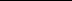 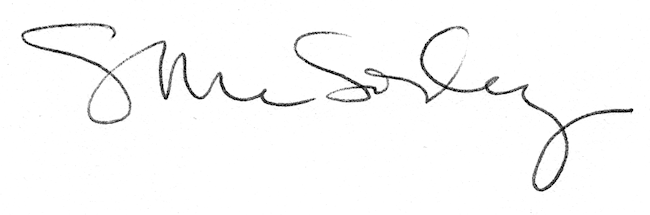 